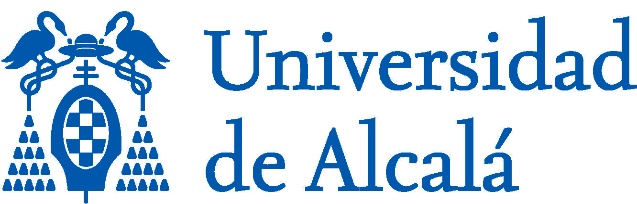 El Lugar de la Literatura Hispánica Contemporánea y Actual Máster Universitario enEstudios Literarios y Culturales Hispánicos Universidad de AlcaláCurso 2020/20211.er cuatrimestreEsta asignatura ofrece un acercamiento a la literatura en lengua española del siglo xx como un complejo de discursos en los que se configura una identidad a través de temas, problemas, agentes, conflictos y representaciones como resultado de transferencias culturales entre países de Iberoamérica y Europa. La asignatura se detiene en el estudio en profundidad de seis hitos que pusieron en relación especialmente estrecha estos ámbitos y que fraguaron la configuración de los campos literarios en España e Hispanoamérica durante el siglo xx. El criterio de selección atiende a la relevancia de los factores sociales, políticos, editoriales que los determinan. El objetivo general es estudiar la literatura hispánica contemporánea en relación con contextos más amplios, prestando especial atención a la incidencia que, en la configuración de las tradiciones y los campos literarios del ámbito hispánico, han tenido determinados hitos de la cultura occidental contemporánea (autores, obras, movimientos, debates) así como las reacciones de imitación, rechazo, controversia... que se han suscitado entre los autores, críticos y público de España y América Latina.Aunque la metodología de este Máster es enteramente presencial, si las autoridades sanitarias consideraran necesaria la suspensión de la actividad docente presencial en algún momento, se habilitarían los medios para que la asignatura pudiera impartirse mediante metodología virtual mientras durase dicha suspensión. Competencias generalesQue los alumnos adquieran un conocimiento avanzado, de carácter coherente y comprensivo, acerca de la historia de las literaturas hispánicas contemporáneas, a través de las principales etapas, tendencias, géneros, dominios estéticos y manifestaciones. Que los alumnos dispongan de las herramientas conceptuales, analíticas y metodológicas que favorezcan el conocimiento e interpretación idóneos de la literatura desde diferentes enfoques y acercamientos críticos. Que los alumnos adquieran conocimientos de los contextos filosófico, social y artístico con los que poder comprender el fenómeno y la historia de la literatura de una manera cabal y completa.Competencias específicasExpresar relaciones novedosas en textos, autores, movimientos y temas de las literaturas hispánicas y la literatura occidental a partir de los conocimientos metodológicos adquiridos.Analizar determinados textos de la literatura y teatro españoles e hispanoamericanos contemporánea en relación con la historia de las ideas estéticas y filosóficas dominantes en el ámbito europeo.Reconocer los procesos de recepción ‒y, en particular, la relevancia de las traducciones‒ de la literatura occidental para la configuración de las diversas tradiciones literarias hispánicas contemporáneas.Conocer los métodos de la Literatura Comparada teniendo en cuenta las fases de su configuración como disciplina teórica y sus aplicaciones al análisis de textos, etapas y temas literarios.Comprender y analizar de manera crítica determinados casos significativos de autores, textos, movimientos o debates críticos o historiográficos de las literaturas hispánicas contemporáneas.	Los alumnos tienen dos convocatorias, una ordinaria y otra extraordinaria. La convocatoria ordinaria está basada en la evaluación continua.	Tanto en la convocatoria ordinaria como en la extraordinaria, la evaluación continua consistirá en las siguientes pruebas:― Exposiciones orales (15%).― Entrega de seis trabajos escritos a lo largo del cuatrimestre, uno por tema, sobre una cuestión planteada por el profesor de la asignatura. Se informará de las fechas exactas para la entrega de trabajos al principio de cada tema. Cada trabajo constará de entre 1000 y 1500 palabras (10% de la nota final cada trabajo; 60% en total).― Prueba escrita final de evaluación de las competencias adquiridas. La prueba constará de una pregunta sobre una de las cuestiones teóricas vistas en clase y de un comentario de uno de los textos de lectura fundamental (25%).En las exposiciones orales, los/as estudiantes deberán realizar una síntesis correcta del objeto de su presentación, ciñéndose a la misma y evitando información que no sea estrictamente relevante. Se valorará la capacidad para organizar de la manera más eficiente posible las partes de su discurso, que se verificarán de acuerdo con el esquema que ha de presentarse previamente. También se tendrá en cuenta la capacidad para elaborar y presentar argumentos relevantes y la claridad con que se expongan.Respecto a los trabajos escritos, se trata de prácticas de crítica con las que los/as estudiantes desarrollarán su aprendizaje autónomo y su capacidad de expresión escrita según estándares académicos, y ampliarán el conocimiento de fuentes y autores de la literatura de este periodo. En consecuencia, la evaluación se basará en la capacidad de análisis de textos y metodología que se demuestre en él, en la expresión de hipótesis y objetivos, en la capacidad argumentativa, así como en la madurez para interpretar los significados de los textos. Los trabajos han de ser originales; cualquier texto por breve que sea que aparezca reproducido sin que se cite su procedencia será considerado plagio e implicará inmediatamente la calificación de cero en el trabajo. Para la calificación de la prueba escrita se tendrá en cuenta nuevamente la capacidad de síntesis del alumno, así como su aptitud para elaborar un discurso coherente y centrado en el tema que se proponga y el conocimiento y adecuada comprensión de la bibliografía proporcionada. Para ello será necesario un conocimiento en profundidad del contexto cultural de la época y de los textos literarios tratados en clase. Se valorará asimismo la originalidad y la capacidad crítica para analizar los textos literarios. En general, los criterios de evaluación para todas las pruebas serán los siguientes:― Claridad expositiva. ― Capacidad de análisis superando la mera descripción y la repetición de clichés y tópicos historiográficos.― Capacidad crítica para distanciarse del objeto de análisis y valorarlo según la experiencia lectora e intelectual. ― Manejo de las fuentes primarias: lectura y conocimiento en profundidad de la bibliografía fundamental de la asignatura.― Capacidad de reflexionar y comprender los temas otorgándoles una estructura propia.En las tres pruebas de evaluación se valorará negativamente cualquier desajuste entre el desarrollo del tema y el enunciado propuesto, una argumentación inadecuada del discurso, incorporando de forma artificial informaciones innecesarias, yuxtaposiciones de ideas ajenas que denoten la ausencia una articulación personal de las ideas, la inserción de afirmaciones que no se explican ni se justifican convenientemente y errores de estructuración (reiteraciones innecesarias, argumentación confusa...). Igualmente se penalizarán errores de sintaxis y de ortografía, que en el caso de ser recurrentes se considerarán motivo de suspenso. Para obtener una calificación igual o superior a 9, el alumno demostrará un conocimiento muy profundo de los textos primarios, acerca de los cuales tendrá opiniones propias. Deberá manejar asimismo las opiniones críticas más relevantes que se hayan hecho sobre los mismos y sobre los periodos de la literatura objeto de esta asignatura y tendrá acerca de ellos sus propios juicios, que sabrá argumentar de manera coherente, sin dejar de observar ningún aspecto relevante acerca del objeto de su trabajo, examen y exposición. El estilo de su discurso ha de ser, además, de un nivel muy alto. Para obtener una calificación entre 7 y 8,9, el alumno deberá demostrar un trabajo personal a fondo sobre los contenidos de la asignatura que le permitan tener una visión coherente, cabal y completa de los mismos. Será además capaz de expresarlos de una manera correcta y demostrará haberse preocupado por desarrollar cierta metodología de la investigación en el trabajo escrito y en la exposición. El alumno que supere los criterios mínimos mencionados más arriba (una lectura y conocimiento de las obras mencionadas y un conocimiento de lo expuesto en clase) obtendrá una calificación de entre 5 y 6,9.El/La estudiante que por motivos justificados no pueda seguir la evaluación continua, podrá acogerse a una evaluación final. Para acogerse a la evaluación final, tendrán que solicitarlo por escrito al director del Máster en las dos primeras semanas de impartición de la asignatura, explicando las razones que le impiden seguir el sistema de evaluación continua. En el caso de aquellos/as estudiantes que por razones justificadas no tengan formalizada su matrícula en la fecha de inicio del curso o del periodo de impartición de la asignatura, el plazo indicado comenzará a computar desde su incorporación a la titulación. En función de los argumentos presentados y del reglamento de evaluación de aprendizajes de la Universidad de Alcalá, el director del Máster decidirá si cabe aceptar la solicitud de evaluación final. Si se acepta su solicitud, el/la estudiante deberá ponerse en contacto lo antes posible con los profesores responsables de la asignatura.La evaluación final consistirá en un examen en el que se plantearán dos temas a desarrollar sobre cualquiera de las materias tratadas en el curso y el comentario de un texto extractado de una de las lecturas de clase. No se permitirá la utilización de ningún material. Asimismo, los alumnos que se presenten bajo esta modalidad de evaluación deberán entregar el mismo día del examen un trabajo escrito de carácter original y monográfico de entre 8000 y 10000 palabras sobre un tema acordado previamente con el profesor responsable de la asignatura. Cada una de estas pruebas (examen y trabajo) contará un 50% de la calificación final.   Textos fundamentalesTema 1Pardo Bazán, Emilia: InsolaciónPérez Galdós, Benito: TristanaBaroja, Pío: Camino de perfección Tema 2 [Selección de poemas aportada por el profesor]Carnés, Luisa: Tea RoomsTema 3[Selección de textos contemporáneos y memorialísticos sobre la Guerra Civil:Max Aub, Arturo Barea, Bertolt Brecht, Ernest Hemingway, André Malraux, Gustav Regler, etc.]Cercas, Javier: Soldados de SalaminaRosa, Isaac: ¡Otra maldita novela sobre la guerra civil! (extractos)Tema 4: [Selección de poemas aportada por el profesor]Aub, Max: «El remate»Ayala Francisco: «La cabeza del cordero»Benedetti, Mario: «El hotelito de la rue Blomet»León, María Teresa: «Esplendor de Teresa»Seghers, Anna: «La excursión de las muchachas muertas»Serrano Poncela, Segundo: «El encuentro»Valenzuela, Luisa: «Cuarta versión»	Tema 5:Camus, Albert: El extranjeroDelibes, Miguel: La sombra del ciprés es alargadaLaforet, Carmen: NadaTema 6: Cortázar, Julio: «Casa tomada»García Márquez, Gabriel: El coronel no tiene quien le escribaVargas Llosa, Mario: Los cachorrosTextos teóricosZola, E.: La novela experimental (1880) [fragmentos]Pardo Bazán, E.: “Prefacio” de Un viaje de novios (1879)Pardo Bazán, E.: La cuestión palpitante (1882-1883) [fragmentos]Guillén, C.: El sol de los desterradosSánchez Vázquez, A.: «Fin del exilio y exilio sin fin» Bibliografía secundariaBalibrea, Mari Paz (coord.): Líneas de fuga. Hacia otra historiografía cultural del exilio republicano español. Madrid, Siglo xxi, 2017.Balibrea, Mari Paz: Tiempo de exilio. Barcelona, Montesinos, 2007.Becerra Mayor, David: La Guerra Civil como moda literaria. Madrid, Clave Intelectual, 2015.Beltrán Almería, Luis y José Antonio Escrig (eds.): Teorías de la historia literaria. Madrid, Arco Libro, 2005.Cabo Aseguinolaza, Fernando: El lugar de la literatura española. En Historia de la literatura española (dir. José-Carlos Mainer), 9. Barcelona, Crítica, 2012.Calvo Carilla, José Luis: La mirada expresionista. Novela española del siglo XX. Madrid, Marenostrum, 2005.Caudet, Francisco: El exilio republicano de 1939. Madrid, Cátedra, 2005.Caudet, Francisco: Zola, Galdós, Clarín. El naturalismo en Francia y en España. Madrid, Universidad Autónoma, 1995.Donoso, José: Historia personal del boom. Barcelona: Seix Barral, 1983.Franco, Jean: Decadencia y caída de la ciudad letrada. Barcelona, Debate, 2003.Gullón, Ricardo: Direcciones del Modernismo. Madrid, Alianza, 1990. Hansen, Hans Lauge y Juan Carlos Cruz Suárez (eds.): La memoria novelada. Hibridación de géneros y metaficción en la novela sobre la guerra civil y el franquismo (2000-2010). Berna et al., Peter Lang, 2012Luengo, Ana: La encrucijada de la memoria. La memoria colectiva de la Guerra Civil Española en la novela contemporánea. Berlín, Tranvía, 2004.Mainer, José-Carlos: La edad de plata. Madrid, Cátedra, 1981.Marco, Joaquín y Jordi Gracia (eds.): La llegada de los bárbaros: la recepción de la narrativa hispanoamericana en España, 1960-1981. Barcelona, EDHASA, 2004.Sánchez, Pablo: La emancipación engañosa. Una crónica transatlántica del boom (1963-1972). Alicante, Universidad, 2009. Schwartz, Jorge: Las vanguardias literarias en Latinoamérica. Madrid, Cátedra, 1992.Shaw, Donald L.: Nueva narrativa hispanoamericana. Boom. Postboom. Posmodernismo. Madrid, Cátedra, 1999.Viñas, David et al.: Más allá del boom: literatura y mercado. México, Marcha Editores, 1981.Vinyes, Ricard (ed.): Diccionario de la memoria colectiva. Barcelona, Gedisa, 2018. GUÍA DOCENTENombre de la asignaturaNombre de la asignaturaEl Lugar de la Literatura Hispánica Contemporánea y Actual CódigoCódigo202472Titulación en la que se imparteTitulación en la que se imparteMáster Universitario en Estudios Literarios y Culturales HispánicosDepartamento y área de ConocimientoDepartamento y área de ConocimientoFilología, Comunicación y Documentación. Área de Literatura Española CarácterCarácterObligatoriaCréditos ECTSCréditos ECTS9CuatrimestreCuatrimestre1.ºProfesoradoProfesoradoFernando LarrazGeorg PichlerHorario de TutoríaIdioma en el que se imparteIdioma en el que se imparteEspañol1. PRESENTACIÓN2. COMPETENCIAS3. CONTENIDOSBloques de contenido Total de créditos Recepción y crisis del Naturalismo en España.1,5 créditosModernismo y vanguardias hispánicas en relación con el modernismo y las vanguardias europeas.1,5 créditosLiteratura, guerra y memoria en las literaturas española y europea.1,5 créditosLas literaturas hispánicas en el exilio y los exilios literarios del siglo XX.1,5 créditosPosguerras y existencialismos en la novela española y europea.1,5 créditosPosmodernismos hispánicos: el boom de la literatura latinoamericana y su recepción europea.1,5 créditos4. METODOLOGÍAS DE ENSEÑANZA-APRENDIZAJE.ACTIVIDADES FORMATIVAS4.1. Distribución de créditos Número de horas presenciales: 72Actividades dirigidas: clases teóricas, expositivas y de aplicación de los conocimientos expuestos. Comentario de la bibliografía seleccionada. Análisis de casos concretos.Actividades dirigidas de carácter práctico: exposiciones en clase y otras actividades de prácticas. Actividades supervisadas: tutorías especializadas, tanto grupales como colectivas. Revisión personal de los trabajos y actividades de evaluación por los alumnos.Número de horas del trabajopropio del estudiante: 153Las horas de trabajo personal del alumno se dedicarán para actividades autónomas: a) estudio de los materiales por los alumnos, lectura de las fuentes bibliográficas, b) realización de trabajos prácticos individuales y/o grupales y c) planificación de una investigación, elaboración de un trabajo y preparación de la exposición oral.Total horas225 horas4.2. Estrategias metodológicas, materiales y recursos didácticosClases teóricas Presentación y exposición de los contenidos principales de la asignatura en las sesiones presenciales.Valoración de las metodologías para la realización de estudios de caso, así como elaboración de informes y proyectos.Supervisión sobre las actividades y tareas programadas de forma individual o grupal.Clases prácticas Análisis y debate sobre los contenidos. Se utilizarán los recursos de aprendizaje indicados para cada unidad lectiva.Resolución de casos prácticos asociados a cada unidad lectiva.Exposición de problemas por parte de estudiantes, de forma individual o en pequeños grupos.Trabajo autónomo del alumnoLectura y análisis del material de cada tema. Este contenido queda abierto al trabajo del estudiante con la bibliografía básica y opcional más toda aquella información relevante hallada por el alumno.Elaboración de las actividades asociadas para cada módulo.Realización de estudios de caso y proyectos.Realización de ejercicios de asimilación global de contenidos.Tutorías Tutorías presenciales de seguimiento.5. EVALUACIÓN6. BIBLIOGRAFÍA